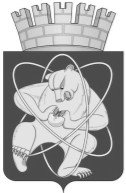 Городской округ«Закрытое административно – территориальное образование Железногорск Красноярского края»АДМИНИСТРАЦИЯ ЗАТО г. ЖЕЛЕЗНОГОРСКПОСТАНОВЛЕНИЕ11.04.023	№ 696г. ЖелезногорскО проведении летней оздоровительной кампании в 2023 годуВ соответствии с Федеральным Законом от 24.07.1998 № 124-ФЗ «Об основных гарантиях прав ребенка», Федеральным законом от 06.10.2003№ 131-ФЗ «Об общих принципах организации местного самоуправления в Российской   Федерации»,   Законом   Красноярского   края   от   07.07.2009№ 8-3618 «Об обеспечении прав детей на отдых, оздоровление и занятость в Красноярском крае», постановлением Главного государственного санитарного врача Российской Федерации от 30.06.2020 № 16 «Об утверждении санитарно-эпидемиологических правил СП 3.1/2.4.3598-20 “Санитарно-эпидемиологические требования к устройству, содержанию и организации работы образовательных организаций и других объектов социальной инфраструктуры для детей и молодежи в условиях распространения новой коронавирусной инфекции (COVID-19)”», постановлением Правительства Красноярского края от 15.01.2019 № 11-п«Об утверждении Порядка предоставления путевок в организации отдыха и оздоровления детей с частичной оплатой их стоимости за счет средств краевого бюджета», постановлением Администрации ЗАТО г. Железногорск от 11.11.2013 № 1791 «Об утверждении муниципальной программы ЗАТО Железногорск “Развитие образования ЗАТО Железногорск”», руководствуясь Уставом ЗАТО Железногорск,ПОСТАНОВЛЯЮ:Провести летнюю оздоровительную кампанию в 2023 году в период с 30.05.2023 по 31.08.2023.Утвердить:Состав	организационного	комитета	по	проведению	летней оздоровительной кампании 2023 года (приложение № 1).2Состав	комиссии	по	приемке	готовности	муниципальных загородных оздоровительных лагерей к летнему сезону (приложение № 2).Положение о комиссии по приемке готовности муниципальных загородных оздоровительных лагерей к летнему сезону (приложение № 3).График приемки готовности загородных оздоровительных лагерей к летнему сезону в 2023 году (приложение № 4).Организовать работу загородных оздоровительных лагерей:- МАУ ДО ДООЦ «Горный» 1-я смена с 30.05.2023 по 19.06.2023, 2-я смена с 22.06.2023 по 12.07.2023, 3-я смена с 15.07.2023 по 04.08.2023, 4-ясмена с 07.08.2023 по 27.08.2023;- МАУ ДО ДООЦ «Орбита» 1-я смена с 01.06.2023 по 21.06.2023, 2-я смена с 24.06.2023 по 14.07.2023, 3-я смена с 17.07.2023 по 06.08.2023, 4-ясмена с 09.08.2023 по 29.08.2023;- МАУ ДО ДООЦ «Взлет» 1-я смена с 16.06.2023 по 06.07.2023, 2-я смена с 09.07.2023 по 29.07.2023, 3-я смена с 01.08.2023 по 21.08.2023, 4-ясмена с 24.08.2023 по 28.08.2023 для детей с ограниченными возможностями здоровья, детей-инвалидов с родителями (законными представителями).Организовать работу лагерей с дневным пребыванием детей:- на базе муниципальных образовательных учреждений: МБОУ Школа№ 90, МБОУ Гимназия № 91, МБОУ Школа № 93, МБОУ Школа № 95, МБОУ Гимназия № 96, МБОУ Школа № 97, МБОУ Школа № 98, МБОУ Школа № 101, МАОУ «Лицей № 102», МБОУ Лицей № 103 «Гармония», МБОУ Школа № 106, в период с 01.06.2023 по 26.06.2023 и на базе МБУ ДО«ДТДиМ» в период с 18.07.2023 по 10.08.2023.Организовать трудовую занятость несовершеннолетних в летний период на базе муниципальных образовательных учреждений в период с 01.06.2023 по 28.08.2023.Организовать трудовую занятость несовершеннолетних на муниципальных предприятиях и в учреждениях города в период с 01.06.2023 по 31.08.2023.Управлению     внутреннего      контроля      Администрации      ЗАТО г. Железногорск (В.Г. Винокурова) довести до сведения населения настоящее постановление через газету «Город и горожане».Отделу общественных связей Администрации ЗАТО г. Железногорск (И.С. Архипова) разместить настоящее постановление на официальном сайте Администрации ЗАТО г. Железногорск в информационно- телекоммуникационной сети «Интернет».Контроль над исполнением настоящего постановления возложить на исполняющего обязанности заместителя Главы ЗАТО г. Железногорск по социальным вопросам Е.А. Карташова.Настоящее постановление вступает в силу после его официального опубликования.Глава ЗАТО г. Железногорск	Д.М. ЧернятинПриложение № 1к постановлению Администрации ЗАТО г. Железногорскот 11.04. 2023 № 696СОСТАВорганизационного комитета по проведению летней оздоровительной кампании 2023 годаКарташов Е.А.Скруберт И.В.исполняющий обязанности   заместителя Главы ЗАТО г. Железногорск по социальным вопросам, председатель организационного комитетаруководитель МКУ «Управление образования», заместитель председателя организационного комитетаЧлены организационного комитета:Приложение № 2к постановлению Администрации ЗАТО г. Железногорскот 11.04. 2023 № 696СОСТАВкомиссии по приемке готовности муниципальных загородных оздоровительных лагерей к летнему сезонуПриложение № 3к постановлению Администрации ЗАТО г. Железногорскот 11.04. 2023 № 696ПОЛОЖЕНИЕо комиссии по приемке готовности муниципальных загородных оздоровительных лагерей к летнему сезонуОбщие положенияКомиссия по приемке готовности муниципальных загородных оздоровительных лагерей (далее – Комиссия) к летнему сезону создана для обеспечения решения задач безопасности организации отдыха, занятости и оздоровления детей в муниципальных загородных оздоровительных лагерях.Комиссия в своих решениях руководствуется действующим законодательством Российской Федерации, законами Красноярского края, муниципальными правовыми актами ЗАТО Железногорск, а также настоящим Положением.Основные задачи работы Комиссии:осуществление контроля готовности мест детского отдыха и оздоровления к приему детей;обеспечение санитарно-противоэпидемической, противопожарной и общественной безопасности мест детского отдыха.Функции КомиссииВ соответствии с основными задачами Комиссия:Осуществляет приемку готовности муниципальных загородных оздоровительных лагерей.Осуществляет контроль за соблюдением требований стандартов качества оказываемых муниципальных услуг муниципальными загородными оздоровительными лагерями.Компетенция КомиссииКомиссия для решения возложенных на нее задач имеет право:Потребовать от руководителей муниципальных загородных оздоровительных лагерей положительные согласования со всеми инспектирующими службами. Наличие замечаний считается препятствием для подписания Акта проверки готовности к приему и содержанию детей.Привлекать для участия в приемке готовности муниципальных загородных оздоровительных лагерей специалистов различных учреждений, организаций, предприятий ЗАТО Железногорск, представителей краевого уровня.Формировать рабочую группу для рассмотрения отдельных вопросов.Комиссия обязана проверить готовность муниципальных загородных оздоровительных лагерей к приемке детей в соответствии с требованиями законодательства Российской Федерации.Выносить заключение о готовности (не готовности) муниципального загородного оздоровительного лагеря к функционированию в текущем оздоровительном сезоне и заезду детей. Члены Комиссии заполняют Акт проверки готовности к приему и содержанию детей (Приложение № 1 к Положению о комиссии по приемке готовности муниципальных загородных оздоровительных лагерей к летнему сезону) и Акт плановой проверки выполнения требований к антитеррористической защищенности объектов (территорий), предназначенных для организации отдыха детей и их оздоровления стационарного типа (Приложение № 2 к Положению о комиссии по приемке готовности муниципальных загородных оздоровительных лагерей к летнему сезону).Организация работы КомиссииСостав Комиссии утверждается постановлением Администрации ЗАТО г. Железногорск.В состав Комиссии входят председатель, заместитель председателя, члены комиссии.Руководство работой Комиссии осуществляет председатель, а во время его отсутствия – заместитель.Председателем	Комиссии	назначается	заместитель	Главы	ЗАТО г. Железногорск по социальным вопросам.Заседания комиссии носят выездной характер.Работа комиссии осуществляется в соответствии с графиком приемки готовности загородных оздоровительных лагерей к летнему сезону, утвержденным постановлением Администрации ЗАТО г. Железногорск.Члены Комиссии проводят мероприятия приемки в соответствии с утвержденным графиком, но не позднее, чем за 3 дня до открытия первой летней смены.Повестка заседания Комиссии рассылается членам Комиссии и участникам заседания не позднее, чем за 5 дней до даты проведения заседания.Заседания Комиссии считаются правомочными, если на них присутствует более половины ее членов.Решения принимаются простым большинством открытым голосованием. В случае равенства голосов право решающего голоса принадлежит председателю Комиссии.Решения комиссии оформляются актом, подписанным всеми членами комиссии и утверждается председателем.Требования к готовности муниципальных загородных оздоровительных лагерей к началу летнего сезонаГотовность муниципальных загородных оздоровительных лагерей детей к летнему сезону оценивается по следующим показателям:Наличие положительного заключения о противопожарных, санитарно- противоэпидемиологических требованиях в соответствии с законодательством Российской Федерации.Укомплектованность учреждения необходимыми специалистами и уровень их квалификации.Состояние материально-технической базы учреждения:Техническое оснащение учреждения (оборудование, приборы, аппаратура, спортивное снаряжение и инвентарь).Наличие и состояние документации, в соответствии с которой работает учреждение.Обеспечение безопасности детей:в части антитеррористической защищенности;при организации питания;при организации купания;в части предупреждения травматизма и несчастных случаев;при транспортировке детей в оздоровительное учреждение и обратно.Приложение № 1к Положению о комиссии по приемке	готовности муниципальных загородных оздоровительных лагерей к летнему сезонуАКТпроверки готовности		к приему и содержанию детей. (наименование оздоровительного учреждения)Составлен "   "	2023 года.Полное наименование учреждения  	(наименование учреждения по уставу)Юридический и фактический адрес учреждения  	ФИО руководителя, контактные данные  	Проектная мощность:	человек в 1 смену;	смены (кол-во смен) в течение оздоровительного сезона.Количество детей в 1 смену	_.(кол-во детей)Комиссия в составе: 	-	, председатель комиссии(ФИО)	(должность)2.	-  	(ФИО)	(должность)3.	-  	(ФИО)	(должность)4.	-  	(ФИО)	(должность)5.	-  	(ФИО)	(должность)6.	-  	(ФИО)	(должность)7.	-  	(ФИО)	(должность)8.	-  	(ФИО)	(должность)9.	-  	(ФИО)	(должность)10	- 	(ФИО)	(должность)11.	- 	(ФИО)	(должность)12.	- 	(ФИО)	(должность)13.	- 	(ФИО)	(должность)По результатам проверки установлено следующее.Оздоровительное учреждение имеет:санитарно-эпидемиологическое заключение о соответствии деятельности, осуществляемой	организацией	отдыха	детей	и их оздоровления,санитарно-эпидемиологическим правилам и нормативам	_	;(N, дата выдачи)акт проверки требований пожарной безопасности, проведенной органом государственногоконтроля (надзора) ГУМЧС России по Красноярскому краю	;(N, дата выдачи)акт проверки надежности закрепления конструкций, имеющихся на участке загородного учреждения	плоскостных физкультурно-оздоровительных и спортивных сооружений,гладкости поверхностей, гарантирующих безопасность при эксплуатации	;.	(N, дата выдачи)лицензию на осуществление медицинской деятельности	;(N, дата выдачи, кем выдана)лицензию на право ведения образовательной деятельности	;(N, дата выдачи, кем выдана)Учреждение укомплектовано/не укомплектовано кадрами в соответствии со штатным(нужное подчеркнуть)расписанием.Сотрудники оздоровительного учреждения имеют/не имеют справки об отсутствии(нужное подчеркнуть)судимости.Сотрудники имеют/не имеют личные медицинские книжки с пройденным медицинским(нужное подчеркнуть)осмотром и отметкой о прохождении санитарно-гигиенической подготовки, а также отметок о наличии прививок в соответствии с национальным календарем прививок.В лагере введена/не введена должность заместителя руководителя по вопросам(нужное подчеркнуть)безопасности  	(указать ФИО, контактные телефоны)В учреждении утвержден приказ (	)(указать реквизиты документа)о закреплении ответственности за жизнь и здоровье детей  	(указать должность, ФИО ответственного, контактные телефоны)В учреждении имеется/отсутствует общий список сотрудников (согласно приложению 1(нужное подчеркнуть)Стандарта безопасности);В учреждении имеется/отсутствует информация о численности сотрудников, в том(нужное подчеркнуть)числе отвечающих за пожарную безопасность (согласно приложению 2 Стандарта безопас- ности).В учреждении имеется/отсутствует обеспечение во всех помещениях пребывания детей(нужное подчеркнуть)нормируемых значений параметров микроклимата и уровня искусственной освещенности.В учреждении обеспечены/не обеспечены мероприятия, предусмотренные ст. 12, 15(нужное подчеркнуть)Федерального закона от 23.02.2013 N 15-ФЗ "Об охране здоровья граждан от воздействия окружающего табачного дыма и последствий потребления табака".Наличие/отсутствие москитных сеток на окнах и распашных дверях в помещениях сто - ловой, спален, игровых, медицинского назначения.Наличие/отсутствие приборов для осуществления дезинфекции воздушной среды.(нужное подчеркнуть)Наличие/отсутствие бесконтактных термометров для проведения термометрии.(нужное подчеркнуть)Состояние материально-технической базы учрежденияОбщее состояние зданий  	Готовность групповых комнат, их сантехническое состояние  	Обеспеченность игрушками, дидактическим материалом  	Наличие специально оборудованных помещений для организации учебныхзанятий (количество)  	Зал для музыкальных занятий, его готовность  	Санитарно-техническое состояние спортзала, открытых спортплощадок, спортивного оборудования и инвентаря  	Техническое состояние здания медпункта  	наличие необходимого медицинского оборудования  	Обеспечение безопасности детей	. Выполнение требований Стандарта по обеспечению пожарной безопасности детей в заго - родных оздоровительных лагерях:Наличие / отсутствие защитной минерализованной полосы либо опашки или иного покры -(нужное подчеркнуть)тия, обеспечивающего предотвращение распространения пожара на территорию загородного оздоровительного лагеря, которые должны быть шириной не менее 3 метров по периметру территории учреждений, а также журнала проверок их состояния.Наличие / отсутствие в зданиях загородного оздоровительного лагеря исправных путей(нужное подчеркнуть)эвакуации и необходимого количества исправных эвакуационных выходов.Наличие / отсутствие    пожарной   мотопомпы   с   необходимым пожарно-техническим(нужное подчеркнуть)вооружением, за которой закреплен моторист (водитель), прошедший специальную подго - товку.Наличие / отсутствие системы пожарной сигнализации, обеспечивающей подачу свето -(нужное подчеркнуть)вого и звукового сигналов о возникновении пожара на приемно - контрольное устрой - ство в помещении дежурного персонала или на специальные выносные устройства опове - щения с дублированием этих сигналов на пульт подразделения пожарной охраны без участия работников объекта и (или) транслирующей этот сигнал организации.Производится / не производится своевременная очистка территории загородных оздо -(нужное подчеркнуть)ровительных учреждений от горючих отходов, мусора, тары, сухой листвы и пр.Наличие / отсутствие добровольного пожарного   формирования в соответствии с(нужное подчеркнуть)Федеральным законом от 06.05.2011 № 100-ФЗ «О добровольной пожарной охране» в случае расположения детского оздоровительного учреждения вне радиуса нормативного времени прибытия первого подразделения пожарной охраны (более 20 минут) на территории оздоро - вительного учреждения.Наличие / отсутствие в загородных оздоровительных учреждениях исправного и соот -(нужное подчеркнуть)ветствующего	установленным	нормам	наружного противопожарного водоснабжения, водоисточника.Наличие / отсутствие необходимого количества первичных средств пожаротушения и(нужное подчеркнуть)Противопожарного инвентаря, поддержание их в состоянии постоянной готовности к дей - ствиям по тушению пожара.Наличие / отсутствие и поддержание в рабочем состоянии автоматической пожарной сиг -(нужное подчеркнуть)нализации и системы оповещения и управления эвакуацией людей при пожаре.Наличие / отсутствие средств индивидуальной защиты органов дыхания людей.(нужное подчеркнуть)Наличие / отсутствие у аппарата телефонной связи номеров телефонов дежурных служб(нужное подчеркнуть)УВД-ОВД, УФСБ, ГО и ЧС, пожарной службы, службы водоснабжения, газоснабжения, энергоснабжения.Наличие / отсутствие	списка детей, находящихся в оздоровительном учреждении(нужное подчеркнуть)(приложение N 3), в том числе имеющих неврологические заболевания, психические отклонения, другие показания по состоянию здоровья или заболевания (ограничение мобиль - ности, слуха и т.п.), требующие оказания им дополнительной персональной помощи в эваку - ации, в т.ч. медицинской помощи при эвакуации (приложение N 4).Наличие / отсутствие инструкций о соблюдении мер пожарной безопасности, прика -(нужное подчеркнуть)зов об установлении противопожарного режима на объекте, о назначении лиц, ответствен - ных за пожарную безопасность, приобретение, ремонт, сохранность и готовность кдействию первичных средств пожаротушения.Наличие / отсутствие журнала проведения инструктажей по обеспечению безопасности(нужное подчеркнуть)детей в оздоровительном учреждении, по отработке эвакуации обслуживающего персонала и детей.Наличие /отсутствие документов о прохождении обучения руководителя учреждения и(нужное подчеркнуть)лиц, ответственных за пожарную безопасность, в объеме пожарно- технического минимума.Наличие / отсутствие    специальной    программы    обучения пожарно-техническому(нужное подчеркнуть)минимуму, утвержденной территориальными органами надзорной деятельности.Наличие / отсутствие размещения детей в двухэтажных деревянных зданиях, а также(нужное подчеркнуть)более 50 детей в одноэтажных деревянных и других зданиях из горючих материалов. Выполнение требований Стандарта безопасности отдыха и оздоровления детей в загородных оздоровительных лагерях в части антитеррористической защищенности.Наличие / отсутствие паспорта безопасности, утвержденного в соответствии	с(нужное подчеркнуть)Постановлением Правительства Российской Федерации от 25.03.2015 № 272.Наличие / отсутствие паспорта безопасности, утвержденного в соответствии	с(нужное подчеркнуть)Постановлением Правительства Российской Федерации от 02.08.2019 № 1006.Ограждение высотой	метров, целостное/требует ремонта на протяжении(нужное подчеркнуть) 	метров.Имеются / не имеются запирающиеся калитки, ворота.(нужное подчеркнуть)Система видеонаблюдения установлена / не установлена.(нужное подчеркнуть)Количество видеокамер	.Обеспечивает / не обеспечивает	полный	охват и контроль административного кор -(нужное подчеркнуть)пуса, спальных корпусов, пищеблока, периметрального ограждения территории.Информация, поступающая с видеокамер, отражается / не отражается в режиме реаль -(нужное подчеркнуть)ного времени. Записи с камер видеонаблюдения хранятся / не хранятся в течение 30 суток(нужное подчеркнуть)с момента записи в режиме реального времени.Система тревожного вызова подразделений охраны установлена / не установлена.(нужное подчеркнуть)Контрольно-пропускной пункт оборудован / не оборудован техническими(нужное подчеркнуть)средствами контроля, системой обнаружения металлических предметов (стационарный/ручной металлодетектор) с указанием кем и когда установлен и обслуживается.Освещенность территории в ночное время суток	%.Наличие / отсутствие сотрудников полиции/частных охранных предприятий из расчета 1(нужное подчеркнуть)сотрудник на территорию обслуживания не более 5 гектаров.Полное наименование охранного предприятия (если есть)	_	. Количество сотрудников охраны в учреждении, осуществляющих дежурство ежедневно 	человек.Входные двери спальных  корпусов оборудованы / не оборудованы запорными(нужное подчеркнуть)устройствами, исключающими проникновение посторонних лиц.Оконные проемы во всех корпусах остеклены, имеют / не имеют запирающие устройства.(нужное подчеркнуть)Наличие / отсутствие	приказа	руководителя оздоровительного учреждения о(нужное подчеркнуть)назначении должностного лица, ответственного за организацию доступа к трансформаторам и электрощитам.Наличие / отсутствие	должностных	инструкций	вожатых и воспитателей по(нужное подчеркнуть)осуществлению контроля за детьми в ночное время, утвержденного графика ночных дежурств вожатых и / или воспитателей.Наличие / отсутствие инструкций и приказов для сотрудников оздоровительных лаге -(нужное подчеркнуть)рей о действиях в случаях чрезвычайной ситуации.Наличие / отсутствие устойчивой телефонной связи между постами(нужное подчеркнуть)охраны, между охраной и руководством оздоровительного учреждения, между охраной и правоохранительными органами.Наличие / отсутствие информационных стендов, плакатов, памяток с иллюстрациями и(нужное подчеркнуть)рекомендациями с целью информирования сотрудников оздоровительных учреждений и детей о действиях при возникновении угрозы для жизни и здоровья.Выполнение требований Стандарта безопасности отдыха и оздоровления детей в загородных оздоровительных лагерях при организации купания (заполняется в случае, если вблизи учреждения имеется природный водоем/в учреждении имеется бассейн):Наименование природного водоема  	Купание в данном водоеме планируется / не планируется организовывать.(нужное подчеркнуть)Учреждение имеет / не имеет акт водолазного обследования, письменное заключение о(нужное подчеркнуть)санитарном состоянии пляжа, ежегодное освидетельствование на годность к эксплуатации.В учреждение имеется / отсутствует бассейн.(нужное подчеркнуть)В бассейне организуется / не организуется купание.(нужное подчеркнуть)На территории лагеря имеется / не имеется стенд с извлечениями из Правил охраны(нужное подчеркнуть)жизни людей на водных объектах в Красноярском крае, материалами по профилактике несчастных случаев.В учреждении издан/не издан приказ об утверждении ответственных лиц за организацию(нужное подчеркнуть)безопасного купания детей, ответственного за техническое состояние и санитарное освидетельствование пляжа, ответственного медицинского работника за ежедневное проведение осмотра пляжа с отметкой результатов осмотра в специальном журнале с заключением о разрешении или запрещении купания детей.Инструктор по плаванию, спасатель, работающий в оздоровительном учреждении имеет / не имеет соответствующую подготовку, подтверждаемую документами установ - (нужное подчеркнуть)ленного в Российской Федерации образца и дающими право на данный вид деятельности.В учреждении разработаны / не разработаны инструкции о действиях при чрезвычайной(нужное подчеркнуть)ситуации на воде.Выполнение	требований	Стандарта	безопасности	отдыха	и оздоровления детей в загородных оздоровительных лагерях при проведении лагерного костра:Наличие / отсутствие приказа о назначении ответственного за проведение лагерного костра.(нужное подчеркнуть)Наличие / отсутствие положения о проведении лагерного костра, согласованного с(нужное подчеркнуть)соответствующими службами, в котором указываются условия проведения	мероприятия, место проведения, требования к участникам, ответственные лица.Наличие / отсутствие согласования	проведения мероприятия	с	соответствующими(нужное подчеркнуть)службами.Наличие / отсутствие журнала регистрации проведения инструктажей по охране труда(нужное подчеркнуть)и противопожарной безопасности с детьми, сотрудниками лагеря.Выполнение требований Стандарта безопасности отдыха и оздоровления детей в загородных оздоровительных лагерях при организации питания (в соответствии с СанПиН 2.4.3648-20 "Санитарно-эпидемиологические требования к организациям воспитания и обучения, отдыха и оздоровления детей и молодежи", СанПиН 2.3/2.4.3590-20 "Санитарно- эпидемиологические требования к организации общественного питания населения", СанПиН 3.1/2.4.3598-20 "Санитарно-эпидемиологические требования к устройству, содержанию и организации работы образовательных организаций и других объектов социальной инфраструктуры для детей и молодежи в условиях распространения новойкоронавирусной инфекции (COVID-19)"):Пищеблок лагеря обеспечен / не обеспечен необходимым набором помещения.(нужное подчеркнуть)Пищеблок лагеря обеспечен / не обеспечен необходимым технологическим, холодильным(нужное подчеркнуть)оборудованием, инвентарем, посудой.Столовая лагеря оборудована / не оборудована раковинами для мытья рук, умывальников.(нужное подчеркнуть)Наличие / отсутствие в учреждении 10-дневного цикличного меню с технологичес -(нужное подчеркнуть)кими картами, согласованного с Роспотребнадзором.В пищеблоке размещены / не размещены памятки о соблюдении правил мытья и обработки(нужное подчеркнуть)посуды, инвентаря, оборудования, помещений пищеблока (пункта питания).В учреждении имеется / не имеется журнал ежедневных осмотров медработником(нужное подчеркнуть)работников пищеблока на предмет наличия гнойничковых заболеваний.Контроль за качеством поступающих продуктов, сроком их реализации и условиями хране- ния готовых блюд осуществляет  	(должность сотрудника, ФИО, его контактные телефоны) 	.Регистрационная	документация	на	пищеблоке	заполнена	в	установленномпорядке / заполняется несвоевременно, с замечаниями.(нужное подчеркнуть)В учреждении разработаны / не разработаны должностные инструкции для всех сотруд-(нужное подчеркнуть)ников пищеблока.Наличие / отсутствие маркировки и специально отведенных для хранения уборочного(нужное подчеркнуть)инвентаря.Наличие / отсутствие индивидуальных шкафов у работников в комнате для персонала.(нужное подчеркнуть)Наличие / отсутствие маркированной тары для транспортировки продуктов.(нужное подчеркнуть)В учреждении организован / не организован питьевой режим детей и персонала питьевой(нужное подчеркнуть)водой надлежащего качества.Наличие / отсутствие графика организация питания детей.(нужное подчеркнуть)Сотрудники пищеблока имеют / не имеют лабораторное обследование с целью опреде-(нужное подчеркнуть)ления возбудителей острых кишечных инфекций бактериальной и вирусной этиологии.Наличие / отсутствие достаточного количества медицинских масок, перчаток.(нужное подчеркнуть)Выполнение требований Стандарта безопасности отдыха и оздоровления детей в загородных оздоровительных лагерях в части предупреждения травматизма и несчастных случаевВ учреждении разработаны / не разработаны инструкции по всем видам деятельности с(нужное подчеркнуть)сотрудниками и детьми, соблюдению распорядка дня и установленных правил санитарной гигиены, техники безопасности, пребывания детей у водоемов и в лесу, по порядку эвакуации детей на случай пожара и стихийных бедствий.В учреждении разработаны / не разработаны инструкции о запрете пребывания и(нужное подчеркнуть)проживания посторонних лиц на территории лагеря.Наличие / отсутствие питания, снаряжения, инструментов, сигнальных средств при(нужное подчеркнуть)отправке группы детей в экскурсионную, туристическую поездку в соответствии с маршрутом и местом дислокации.В учреждении   разработаны / не   разработаны инструкции о незамедлительной(нужное подчеркнуть)передаче информации о чрезвычайной ситуации согласно утвержденным регламентам.Выполнение требований Стандарта безопасности отдыха и оздоровления детей в загородных оздоровительных лагерях в части обеспечения безопасности детей во время их транспортировки   к   местам   отдыха   и   обратно,   в   соответствии   с	требованиямиПостановления	Правительства	Российской	Федерации от 23.09.2020 № 1527«Об утверждении Правил организованной перевозки группы детей автобусами» (заполняется в случае, если  администрация лагеря организует доставку детей к месту отдыха и обратно).Учреждение имеет / не имеет на балансе транспорт для перевозки детей к местам отдыха(нужное подчеркнуть)и обратно.Транспортное средство оснащено  / не оснащено тахографом, а также аппаратурой(нужное подчеркнуть)спутниковой навигации ГЛОНАСС или ГЛОНАСС/GPS.Транспортное средство	года выпуска.В учреждении утвержден / не утвержден приказ о назначении лица, ответственного за(нужное подчеркнуть)жизнь и здоровье детей во время их транспортировки к месту отдыха и обратно.Заключение комиссии о готовности оздоровительного Учреждения к началу летнего сезона 2023 года:Рекомендации комиссии  	Председатель комиссии:(подпись)	(расшифровка подписи)Члены комиссии:(подпись)	(расшифровка подписи)(подпись)	(расшифровка подписи)(подпись)	(расшифровка подписи)(подпись)	(расшифровка подписи)(подпись)	(расшифровка подписи)(подпись)	(расшифровка подписи)Приложение № 2к Положению о комиссии по приемке готовности муниципальных загородных оздоровительных лагерей к летнему сезонуАКТплановой проверки выполнения требованийк антитеррористической защищенности объектов (территорий), предназначенных для организации отдыха детейи их оздоровления стационарного типа(дата составления акта)(место составления акта)	(время составления акта)Проверка проведена в отношении:  	(наименование юридического лица, ИНН)на основании утвержденного министром образования Красноярского края Маковской Светланой Ивановной плана-графика проверок выполнения требований к антитеррористи - ческой защищенности объектов (территорий), предназначенных для организации отдыхадетей и их оздоровления стационарного типа (далее - объекты (территории) стационарного типа). По адресу:  	(место нахождения объекта (территории) стационарного типа)Сроки проведения проверки:  	(не более 5 рабочих дней)Уведомление о проведении плановой проверки антитеррористической защищенности объектов (территорий) стационарного типа не позднее чем за 30 дней до начала ее проведения посредством направления копии соответствующего акта получено 	(дата, ФИО, должность уведомленного лица)Лицо (а), проводившее (ие) проверку:При проведении проверки присутствовал (и):  	(дата, ФИО, должность лица, присутствующего при проверке)По результатам проведения плановой проверки антитеррористической защищенности объектов (территорий) стационарного типа выявлены следующие недостатки:В целях устранения выявленных недостатков предлагается:Лицо (а), проводившее (ие) проверку:(должность, ФИО, подпись)(должность, ФИО, подпись)С актом проверки ознакомлен, копию акта со всеми приложениями получил:(фамилия, имя, отчество, должность руководителя, иного должностного лицаили уполномоченного представителя юридического лица)(дата)(подпись представителя Ю/Л)Приложение № 4к постановлению Администрации ЗАТО г. Железногорскот 11.04. 2023 № 696График приемки готовности загородных оздоровительных лагерей к летнему сезону в 2023 годуАндросова Е.В.-	директор	КГБУ	«Центр	занятости	населения»г. Железногорск (по согласованию)Афонин С.Н.- руководитель МКУ «Управление физической культуры испорта»- руководитель МКУ «Управление культуры»Блохин В.П.-	руководитель	Межрегионального	управления	№	51ФМБА России (по согласованию)Бондаренко О.В.- ведущий специалист по молодежной политике и работе с общественностью	Администрации	ЗАТОг. ЖелезногорскГорбунов В.А.-	Генеральный	директор	ООО	«Вирго»(по согласованию)Иванова И.И.- директор МАУ ДО ДООЦ «Орбита»Кольцов В.С.- директор МАУ ДО ДООЦ «Горный»Кривицкая А.А.- начальник социального отдела Администрации ЗАТОг. ЖелезногорскКруглов В.Н.- директор МАУ ДО ДООЦ «Взлет»Куксенко А.А.- заместитель начальника ГУ «Специальное управлениеФПС № 2 МЧС России» (по согласованию)Кузнецова Н.Ф- главный врач ФГБУЗ КБ № 51 (по согласованию)Мирсков В.В.заместитель начальника полиции по охране общественного порядка Межмуниципального управления МВД России поЗАТО г. Железногорск (по согласованию)Перепелкин А.И.- начальник Отдела общественной безопасности и режимаАдминистрации ЗАТО г. ЖелезногорскПопов В.Г.- главный врач ФГБУЗ ЦГиЭ № 51 ФМБА России(по согласованию)Сорокина Т.Г.-	специалист	МКУ	«Управление	образования»(по согласованию)-	руководитель	Управления	городского	хозяйстваАдминистрации ЗАТО г. ЖелезногорскШевченко А.В.- руководитель МКУ «Управления по делам гражданскойобороны,	чрезвычайным	ситуациям	и	режима	ЗАТО Железногорск» (по согласованию)Карташов Е.А.-	исполняющий	обязанности	заместителя	Главы ЗАТО г.	Железногорск	по	социальным	вопросам,председатель комиссииСкруберт И.В.- руководитель муниципального казенного учреждения «Управление образования», заместитель председателя комиссииЧлены комиссии:Блохин В.П.- руководитель Межрегионального управления № 51 ФМБА России (по согласованию)Большухин А.Ю.- начальник ОВО по ЗАТО г. Железногорск – филиал ФГКУ «УВО ВНГ России по Красноярскому краю»(по согласованию)Бусыгин Д.А.Кривицкая А.А.ведущий инженер отдела технического контроля, мониторинга зданий, сооружений и загородных оздоровительных лагерей КГКУ по ОИПОО (по согласованию)начальник социального отдела Администрации ЗАТО г. ЖелезногорскКуксенко А.А.-	заместитель	начальника	ГУ	«Специальноеуправление ФПС № 2 МЧС России» (по согласованию)Кузнецова Н.Ф.- главный врач ФГБУЗ КБ № 51 (по согласованию)Перепелкин А.И.- начальник Отдела общественной безопасности и режима Администрации ЗАТО г. ЖелезногорскМирсков В.В.- заместитель начальника полиции по охране общественного порядка Межмуниципального управления МВД России по ЗАТО г. Железногорск (посогласованию)Чернолес Г.П.- заведующий отделением организации медицинской помощи	детям	в	образовательных	учрежденияхдетской поликлиники ФГБУЗ КБ № 51 ФМБА России (по согласованию)Шевченко А.В.-	руководитель	МКУ	«Управления	по	деламгражданской обороны, чрезвычайным ситуациям и режима ЗАТО Железногорск» (по согласованию)Перепелкин А.А.-	председатель	территориального	профсоюзногообъединения (по согласованию)NМероприятия по обеспечению антитеррористической защищенности объектов (территорий) стационарного типа (на основании требований к антитеррористической защищенности объектов (территорий),предназначенных для организации отдыха детей и их оздоровления, утвержденных Постановлением Правительства Российской Федерации от 14.05.2021 N 732 (далее - ПП РФ N 732)Отметка о соблюдении (да/нет или+/-)Ссылка на ПП РФ N 732Заполняется для объектов (территорий) стационарного типа IV, III, II, I категорииЗаполняется для объектов (территорий) стационарного типа IV, III, II, I категорииЗаполняется для объектов (территорий) стационарного типа IV, III, II, I категорииЗаполняется для объектов (территорий) стационарного типа IV, III, II, I категории1Определены должностные лица, ответственные за проведение мероприятий по обеспечению антитеррористической защищенности объекта (территории) и организацию взаимодействия с территориальными органами безопасности, территориальными органами Министерства внутренних дел Российской Федерации (далее - МВД РФ) и территориальными органами Федеральной службы войск национальной гвардии Российской Федерации (подразделениями вневедомственной охраны войск национальной гвардии Российской Федерации) (далее - Росгвардия)пп. "а", п. 19 ПП РФ N 7322Организован пропускной и внутриобъектовый режим, осуществляется контроль за их функционированиемпп. "б", п. 19 ПП РФ N 7323Объект (территория) оснащена системой тревожной сигнализации с передачей сообщений о срабатывании в Росгвардию, или в систему обеспечения вызова поединому номеру "112", или другие организации, обеспечивающие вызов и прибытие экстренных оперативных службпп. "в", п. 19 ПП РФ N 7324Обеспечена информационная безопасность, разработаны и реализованы меры, исключающие несанкционированный доступ к информационным ресурсам объекта (территории)пп. "г", п. 19 ПП РФ N 7325Заключены договоры аренды, безвозмездного пользования и иные договоры пользования имуществом с обязательным включением положений, дающие право должностным лицам, осуществляющим руководстводеятельностью работников на объекте (территории), контролировать целевое использование арендуемых (используемых) площадей с возможностью расторжения указанных договоров при их нецелевом использованиипп. "д", п. 19 ПП РФ N 7326Производится периодический обход (не реже 4 раз в сутки) и осмотр зданий (строений, сооружений), а также потенциально опасных участков и критических элементов объекта (территории), стоянок автотранспорта в целях своевременного обнаружения потенциально опасных для жизни и здоровья людей предметов (веществ)пп. "е", п. 19 ПП РФ N 7327Осуществляется взаимодействие с территориальными органами безопасности, территориальными органами МВД РФ и территориальными органами Росгвардии по вопросам противодействия терроризмупп. "ж", п. 19 ПП РФ N 7328Производится своевременное доведение информации об угрозе совершения или о совершении террористического акта до территориального органабезопасности, территориального органа МВД РФ и территориального органа Росгвардиипп. "з", п. 19 ПП РФ N 7329Обеспечена возможность эвакуации работников, детей, находящихся на объекте (территории), в случаеполучения информации об угрозе совершения или о совершении террористического актапп. "и", п. 19 ПП РФ N 73210Проведено обучение работников и детей, находящихся на объекте (территории), действиям при обнаружении на объектах (территориях) посторонних лиц и подозрительных предметовпп. "к", п. 19 ПП РФ N 73211На объекте (территории) размещены наглядные пособия, содержащие информацию о порядке действий работников, детей, находящихся на объекте (территории), при обнаружении подозрительных лиц или предметов на объектах отдыха детей и ихоздоровления, поступлении информации об угрозе совершения или о совершении террористических актов на объектах (территориях), а также схему эвакуации при возникновении чрезвычайных ситуаций, номерателефонов аварийно-спасательных служб, территориальных органов безопасности, территориальных органов МВД РФ и территориальных органов Росгвардиипп. "л", п. 19 ПП РФ N 73212Выбор и оснащение объекта (территории) инженерно- техническими средствами охраны конкретных типов определено в техническом задании на проектирование инженерно-технических средств охранып. 23 ПП РФ N 732Заполняется для объектов (территорий) стационарного типа III, II, I категорииЗаполняется для объектов (территорий) стационарного типа III, II, I категорииЗаполняется для объектов (территорий) стационарного типа III, II, I категорииЗаполняется для объектов (территорий) стационарного типа III, II, I категории13Объект (территория) оснащен системойвидеонаблюдения, системой охранной сигнализации, обеспечивается непрерывное видеонаблюдение потенциально опасных участков и критическихпп. "а",п. 20, п.24 ППэлементов объекта (территории), осуществляется архивирование и хранение данных в течение 1 месяцаРФ N 73214Объект (территория) оснащен стационарными или ручными металлоискателямипп. "б", п. 20 ПП РФ N 732Заполняется для объектов (территорий) стационарного типа II, I категорииЗаполняется для объектов (территорий) стационарного типа II, I категорииЗаполняется для объектов (территорий) стационарного типа II, I категорииЗаполняется для объектов (территорий) стационарного типа II, I категории15Объект (территория) оборудован контрольно- пропускными пунктамип. 21 ПП РФ N 732Заполняется для объектов (территорий) стационарного типа I категорииЗаполняется для объектов (территорий) стационарного типа I категорииЗаполняется для объектов (территорий) стационарного типа I категорииЗаполняется для объектов (территорий) стационарного типа I категории16Обеспечивается охрана объекта (территории) сотрудниками (работниками) частных охранныхорганизаций, подразделений вневедомственной охраны войск Росгвардии, военизированных и сторожевых подразделений организации, подведомственной Росгвардии, или подразделений ведомственной охраны федеральных органов исполнительной власти, имеющих право на создание ведомственной охранып. 22 ПП РФ N 732Дата	приемкиЗагородные оздоровительные лагеря26 мая 2023 годаМАУ ДО	ДООЦ «Орбита»,	МАУ ДО	ДООЦ«Горный», СП «Таежный» ООО «Вирго»14 июня 2023 годаМАУ ДО ДООЦ «Взлет»